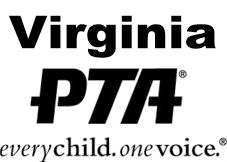 		Tips for Getting PLP VotesConsider an electronic ballot.  

Use an ELECTRONIC BALLOT using Survey Monkey or a similar platformDesign your own paper ballot

Feel free to create your own ballot...but be clear ONLY PTA MEMBERS may vote
Set up a computer bank for the vote...or partner with your library

Advocacy is the backbone of PTA and voting is the right of every member.  The easier we make it for our members to vote, the stronger our voice!
At Back-To-School, Orientation or Open House:

- Include in first mailing if your administrator agrees
- Post on bulletins boards 
- Place PLP on an overhead projector while parents are entering
- Place copies of the ballots in/on seats before meeting begins
- Put copies of ballots in first period classrooms and have vote then
- Have designated students pass out ballots in hallways (PTSA’s)
Place the PLP on your school/PTA website or publish in newsletter
Mail a copy/put in folders - especially if members may not come to school
Consider publishing the PLP and ballot in alternative languages 
Present the PLP at school’s faculty/staff meeting for vote
Publish the PLP in your local newspaper and remind members to vote
 Return votes to your District or Council by October 10, 2018
 PLP documents are available at www.vapta.org
 Additional questions...contact advocacy@vapta.org